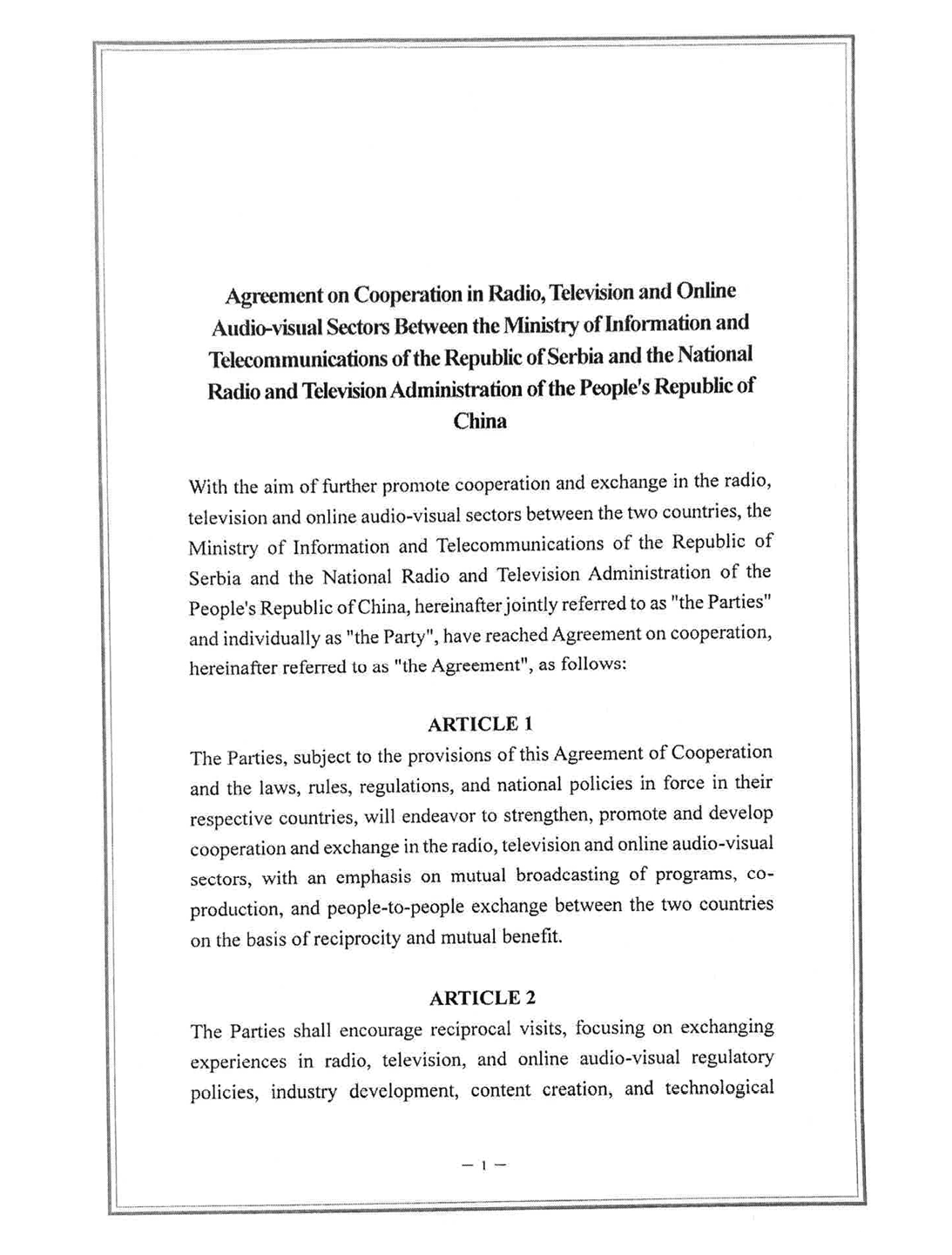 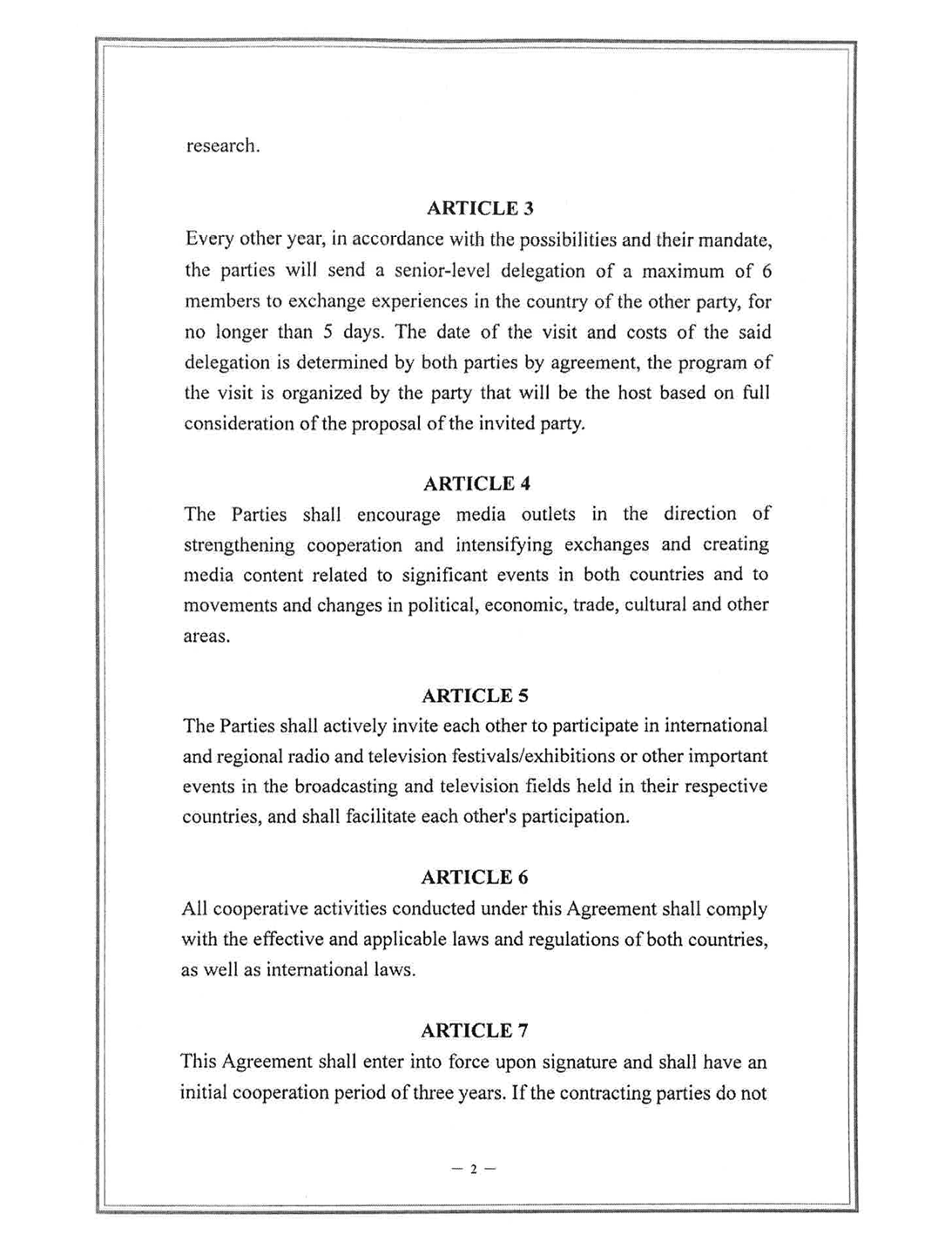 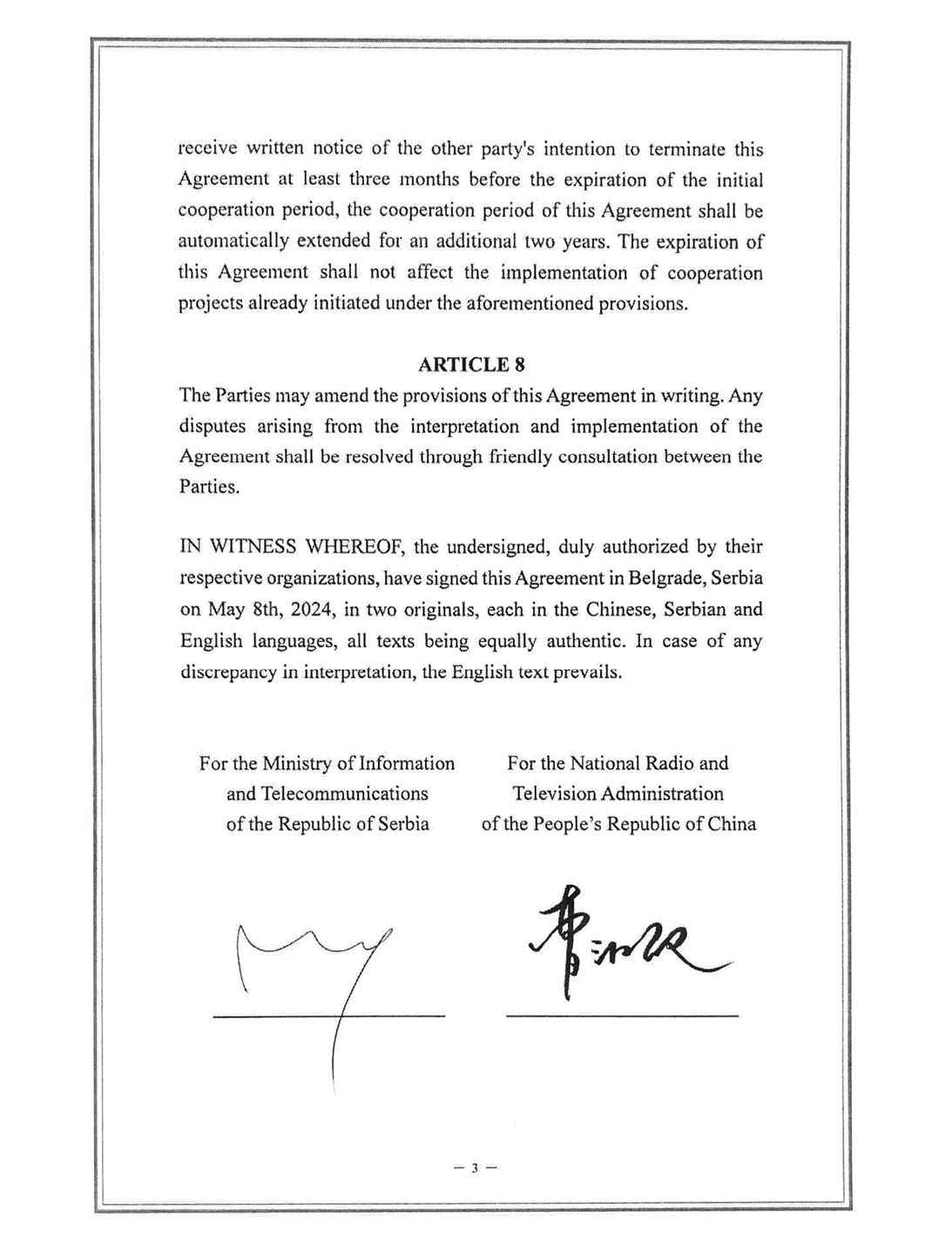 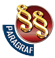 AGREEMENTON COOPERATION IN RADIO, TELEVISION AND ONLINE AUDIO-VISUAL SECTORS BETWEEN THE MINISTRY OF INFORMATION AND TELECOMMUNICATIONS OF THE REPUBLIC OF SERBIA AND THE NATIONAL RADIO AND TELEVISION ADMINISTRATION OF THE PEOPLE’S REPUBLIC OF CHINA("Off. Herald of RS - Treaties", No. 2/2024)